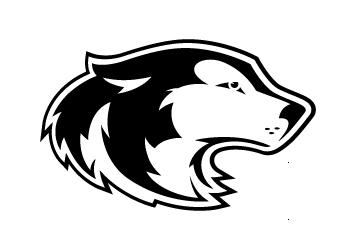  Owatonna    Boys Basketball	INDIVIDUAL WORKOUT#2Warm-up/Ball HandlingU of M SeriesRighty pound 1-2-3, cross, lefty pound 1-2-3 cross…repeat for 30 secondsPush pull right hand on right side then left hand left side (30 seconds each side)Push pull in front with right then in front with left (30 seconds each hand)“U” series: Rhythm push pulls3 on right side, cross over in front, 3 on left, cross over…repeat for 30 seconds3 on right side, between legs, 3 on left….repeat for 30 seconds3 on right side, behind back (or under butt), 3 on left…repeat for 30 secondsSingle Tennis Ball DrillsPerform each dribble move 20 times eachToss ball…make move…catch tennis ballRighty poundLefty poundRighty inside outLefty inside outCrossoverSweep away reaching handBetween legs singleBetween legs doubleBehind back singleBehind back doubleComboBounce Back-Attack DrillPlace two cones just outside of each elbow.   Every drill starts from about 10-15 feet behind the cone.Each rep starts out with you attacking the cone with a sprint dribble.   When you reach the chair:StopGet sidewaysBounce back 1-2 dribblesExplode into your dribble moveFinish at the rim or with a 1-2 dribble pull-up.BEAT THE PRESS down the middle on the way back to the next cone.Perform 3 TRIPS with each of the following dribble movesRighty push dribbleLefty push dribbleRighty inside outLefty inside outSHOOT 5 FREETHROWSCross-overBetween the legsBehind the back5 Free-throw’sChampions Shooting5 spots to shoot from (corner – wing – top-of key – wing – other corner)Put cone out at each spot if availableObject is to make 7 shots from each spot (2 lay-ups, 2 jumpers, and three 3’s) in as little time as possible.Order of shooting from each spot is as follows:Make one righty dribble to lay-upMake one lefty dribble to lay-upMake one righty dribble to pull-up jumperMake one lefty dribble to pull up jumperMake three three’sOnce you have finished with one spot, move on to the next.Player must spin ball to self, rip or sweep ball into triple threat position (10 toes to rim), then make his move.Spread Chairs (can us cones too)Place a cone at the 3 point line, ½ court line, and other 3 point line.Starting on one end of the gym attack each cone and make a move as if it is a defender.  Hesitation, Inside out, cross over, between legs, behind back, and any combination double movesWhen you get to the cone on the opposite end make your final move and score.Sets (and ways to score):Make 20 lay-upsVary finishes!!!Make 10 pull-up jump shots going rightMake 10 pull-up jump shots going leftMake 20 bounce back moves (choice of jumpers or finishes at the rim)Make 20 three pointers in transitionFor this area make a move at the first two cones, then choose different spots to pull-up from to shoot a 3 pointer on the other end.After each set stop and shoot 2 free throws to restRace to the Free Throw Line (if partner is available)One on one game where both partners start at the baseline.  Two cones are set out (one about a foot inside the elbow and the other about a foot outside the elbow).Offensive player initiates start of point by taking off to dribble around outside cone.  Defensive player reacts and runs around inside cone.  Once they get around cone the offensive player tries to score and defensive player tries to stop him.  This is a great game to learn how to finish against contact and simulates a help defender coming over to stop the ball.Players can decide what to  play up to.20 FREETHROWS